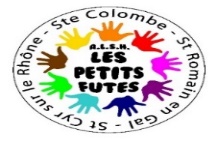 AOÛT Il vous appartient de tenir à jour la variation de votre quotient (pas de rétroactivité). Ne pas indiquer le quotient si supérieur à 1332 tarif : 2.50/h. La programmation peut changer indépendamment de notre volonté (météo, grève, normes sanitaires…) sans remboursement exigible de votre part. Pour la possibilité de remboursement vous référer au règlement intérieur. Les changements imprévus seront indiqués sur le tableau d’information dans la mesure du possible. Les enfants inscrits à une sortie du jeudi ,doivent être inscrits à une autre journée de la même semaine, qui ne peut être comptabilisée le mardi. Les 9h/17h sont dus en totalité. Toute demi-heure entamée avant 9h et après 17h est due. Il n’y a pas de ¼ d’heure. Prévoir un pique-nique les mardis et jeudis. Tous les jours prévoir une casquette, un goûter et une bouteille d’eau nominative.                                                     Remise de 10% sur le total des semaines complètes de 5 jours d’inscription. Le paiement complet de la réservation se fait à l’inscription à l’ordre de ALSH : possibilité d’établir plusieurs chèques dépôts prévus : mi- juillet & début août et début septembre avec un maximum de 100€ par famille pour ce dernier dépôt de septembre. Si des chèques sont établis après le 02/08 et sont supérieurs à 100€ ils seront envoyés en banque dès leur réception. Paiements ANCV et prise en charge C.E. acceptés. L’adhésion de 30€ est annuelle de date à date pour la famille à laquelle il faut ajouter si besoin l’achat d’un bonnet de bain pour 2 €                                                                                                                                               En cas d’oubli du bonnet de bain, un neuf sera                                  remis à votre enfant et vous devrez de nouveau vous acquitter de 2 €. En cas d’oubli de masque sanitaire il en sera remis 1 à votre enfant vous devrez vous acquitter de 1€.                                                          Facture :   OUI -  NON                                                                                 Signature(s) parent(s) :Nom /Prénom/Classe 2020/2021 :  ………………………………………………………………………………………………………………….Remarques particulières (alimentaires / allergies…) : ………………………………………………………………………………………………………………                    ………………………………………………………………………………………………………………N° Téléphone : Nom /Prénom/Classe 2020/2021 :  ………………………………………………………………………………………………………………….Remarques particulières (alimentaires / allergies…) : ………………………………………………………………………………………………………………                    ………………………………………………………………………………………………………………N° Téléphone : Nom /Prénom/Classe 2020/2021 :  ………………………………………………………………………………………………………………….Remarques particulières (alimentaires / allergies…) : ………………………………………………………………………………………………………………                    ………………………………………………………………………………………………………………N° Téléphone : Nom /Prénom/Classe 2020/2021 :  ………………………………………………………………………………………………………………….Remarques particulières (alimentaires / allergies…) : ………………………………………………………………………………………………………………                    ………………………………………………………………………………………………………………N° Téléphone : Nom /Prénom/Classe 2020/2021 :  ………………………………………………………………………………………………………………….Remarques particulières (alimentaires / allergies…) : ………………………………………………………………………………………………………………                    ………………………………………………………………………………………………………………N° Téléphone : Quotient :                           *PN : Pique-Nique à prévoir par les parentsQuotient :                           *PN : Pique-Nique à prévoir par les parentsQuotient :                           *PN : Pique-Nique à prévoir par les parentsQuotient :                           *PN : Pique-Nique à prévoir par les parentsQuotient :                           *PN : Pique-Nique à prévoir par les parents TARIF HORAIRE :HORAIRES                      De……H A……HNombres d’heuresRepas 3.50 €5€ Sortie ou Intervenant  Totaux sans les 10%Lundi 02/083.50€€Mardi 03/08  PNP.N.+5€€Mer 04/083.50€€Jeudi 05/08 PNSortie RETOUR 17H  PN + 5€€Vend 06/08        3.50€€10% =Nb d’heures :Heures x tarif                                                               €               €FERMETURE SEMAINE 32FERMETURE SEMAINE 32FERMETURE SEMAINE 32FERMETURE SEMAINE 32FERMETURE SEMAINE 32Lundi 16/083.50€€Mardi 17/08 PNP.N.+5€€Mer 18/083.50€€Jeudi 19/08 PNSortie RETOUR 18HPN + 5€€Vend 20/083.50€€10% =Nb d’heures :Heures x tarif                                                                        €               €Lundi 23/083.50€€Mardi 24/08  PNP.N.€Mer 25/083.50€€Jeudi 26/08 PNRETOUR 17H30  PN + 5€€Vend 27/08      3.50€€10% =Nb d’heures :Heures x tarif                                                                             €               €Lundi 30/08    3.50€€Mardi 31/08  PN     P.N.€Mer 01/09   3.50€€Nb d’heures :Heures x tarif                                                                        €               €Total heures août :   ……………….H…………                                                              Heures X tarif horaire ……………………………    €              Sous Total                 €                                                                                                  Modes de paiement :……………………………………                   ……………………………………………………………………………Petit conseil : pensez à photographier votre tableauSi besoin Adhésion annuelle 30€ et 2€ BonnetA déduire10 % =                                               Total                      €